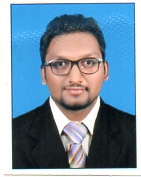 POST APPLIED FOR:A position as a General Dentist where I can utilize my professional experience with the patients.EDUCATIONAL QUALIFICATIONBachelor of Dental surgeon(BDS)Career ObjectiveLooking forward to work in organization	where I can have long association, good learning opportunities and rewarding career individual skill, honesty, talent and hard work is acknowledged. I always look for a challenging work in which I can exploit all my skills and potentials and in return it enriches my skills and experiences .I am a responsible individual with strong communication skills and work ethics besides being creative , focused and highly determined .To work as a dentist in a progressive family practice or community dental clinic.Strength Certified Dental surgeon from Dental Council of India, Successfully completed the Internship of Bachelor of Dental Surgery (BDS) from M A Rangoon WalaCollege of dental science & research centerPune, which is affiliated to Maharashtra University of health science Nashik, India.ExperienceResponsible for scheduling patient's appointments. Give post-operative care; establish patient comfort; record vital signs every ten minutes until consciousness; tell required information to patients regarding new medications/possible side-effects.Highly talented dental surgeon with extensive experience in prosthodontic procedures, preventive & restorative procedures, surgical and non-surgical extraction, management of child patient, periodontal health care.Keeping the patients mouth free of debris during the procedure,handling the appropriate instruments,taking impressions and dental x-rays.Experienced in dental procedure for oral examination and routine restoration like silver amalgam, compositesresins, glass ionomer cements etc.Esthetic procedures like Diastema closure, composite veneers, ceramic veneers, smile designing and teeth whitening etc.Skilled in taking impression, bite registration and fabricating study models.Maintain the highest degree of patient’s confidence and ensure compliance with oral hygiene guidelines.Deliver community dental health presentation and manage health fair booths.Assists dentist in conducting four- handed chair side dentistry procedures & perform intra oral surgical procedure like root canal therapy, extraction( simple & impacted),sutures ,subgingival&supragingivalscalling ,root curettage and irrigation of surgical sites.Skillfully prepare restorative materials, dental cements, fitted bands, inserted arches wire & took oral photos.Expertly constructs the models of teeth/mouth and polish models of plastics and plaster impression.Assisted doctor with child and adult patients.Participate in departments and general staffmeetings, servicetraining, clinics, various free dental checkup camps.Other duties performed: instructs the patients on the use and care of theirorthodontic &prosthodontic appliances.EDUCATION DETAILSComputer LiteracyKnown Office Package: Microsoft Word, Microsoft Excel, Microsoft Access, Microsoft PowerPoint, Microsoft Outlook Express Practiced Operating Systems: Windows9X, Windows2000, Windows ME, Windows XP, Windows Vista, Linux, Unix, MS DOS Affiliation:  Selected for “Dental elective programme in London” organized by King’s college, London.Member of Saudi dental society (SDC) with reg.no D-10392Certificate of basic life support course (BLS) organized by "king Abdulaziz medical university" Jeddah, Saudi Arabia.Certificate of "Bone Graft Material and techniques" & "whats new about Mishwak" organized by Saudi dental society (SDC).Certificate of “New vista in implantology and Microbiology”.Certificate of “future dental professional” programme organized by Indian dental association (IDA).Certificate of “ Master of General Dentist “ from  Akshar Dental Academy Certificate of “ Esthetic Dentistry “ from  Ace Institutes of DentistryAttend conference on” dentinal sensitivity management” organized by DrReddys in association with IDA.Attend conference on” Dental pain management & implant placement immediately after extraction”. Worked with PEARL WHITE DENTAL CLINIC from oct2010-oct2011, where I assisted and performed various surgical and non-surgical dental procedures with good patient managements.Worked  in an own dental clinic in India as DENTIST Since 30thOCT.2011 to 31st DEC 2015, where I practice general dentistry (FOUR HANDED DENTISTRY) like preventive & restorative dentistry ,prosthodontic appliances( removable and fixed appliances), periodontal health care(scaling ,root planning, polishing) , surgical extractions including minor impaction , taking and developing dental x rays , give oral hygiene instruction and care & use oral dental appliances…Presently working with AL JIMI MEDICAL POLYCLINIC AL AIN AS A GP DENTIST SINCE JAN 2016.I have SEVEN years of clinical experience with good patients management.Professional Licenses:Indian License as General Dental Practitioner UAE HAAD   License as General Dental Practitioner  I undersigned, hereby declare that the above information is true and correct to the best of my knowledge and belief.DegreeYearName of InstituteUniversity/BoardBDS(Bachelor  of Dental      Surgeon)      2010MA RangoonwalaCollege of Dental science and research centerMaharashtra University(MUHS)H.S.C. (Higher Secondary)2005Intn. Indian School Jeddah(KSA)CBSE DelhiSSC (Secondary School)2003Intn. Indian School Jeddah(KSA)CBSE Delhi